OBEC ZÁBOŘÍ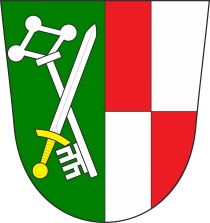 Zápisz veřejného zasedání zastupitelstva Obce Záboří č. 12 ze dne 19. 10. 2023 od 19.00 hod. v kanceláři Obecního úřadu v ZáboříPřítomno: 7 členů OZ, 2 hosté, jmenovitě dle prezenční listinyZapisovatel: Pavel MarekOvěřovatelé: Maxim Braun, Vladimír Čapek      Navržený program:Zahájení zasedání, určení zapisovatele a ověřovatelů zápisuSchválení programuKontrola usneseníNabídka havarijního pojištění na hasičský Ford TransitZáchranná stanice živočichů Makov – žádost o vyšší finanční darHasicí přístroj do přístřešku klubovny Pod LípouŽádost o dotaci na hasičský vozík s novým typem stříkačkyStandardizace územního plánuŽádost o odkoupení celkem 262 m2 z obecních pozemků p. č. 1026 a 1027/2 Pořádání zábavy s kapelou Babouci v prosinci 2023 v KD ZáboříRůzné 1. Zahájení zasedání, určení zapisovatele a ověřovatelů zápisuStarosta obce zahájil veřejné zasedání zastupitelstva v 19.00 hodin. Přivítal přítomné a konstatoval, že zasedání OZ bylo řádně svoláno a oznámeno na úřední desce OÚ Záboří. Dále konstatoval, že zastupitelstvo je usnášeníschopné ve všech bodech programu. Navrhl zapisovatele – Pavla Marka a ověřovatele Maxima Brauna a Vladimíra Čapka.Návrh usnesení: ZO určuje ověřovatele zápisu: Maxima Brauna, Vladimíra Čapka a zapisovatele Pavla Marka.Výsledek hlasování: pro 7      proti 0      zdržel se 0Usnesení č. 85/23 bylo schváleno2. Schválení programuStarosta seznámil přítomné s návrhem programu schůze, který byl v souladu s pozvánkou doručenou členům zastupitelstva a v souladu s informací zveřejněnou na úřední desce. Návrh usnesení: ZO schvaluje program 12. zasedání dne 19. 10. 2023.Výsledek hlasování: pro 7     proti 0      zdržel se 0Usnesení č. 86/23 bylo schváleno3. Kontrola usneseníKontrola usnesení z minulé schůze. Návrh usnesení: ZO schvaluje zápis a plnění usnesení z 11. zasedání ZO ze dne 1. 9. 2023.Výsledek hlasování: pro 7   proti 0       zdržel se 0Usnesení č. 87/23 bylo schváleno4. Nabídka havarijního pojištění na hasičský Ford TransitOZ schvaluje sjednání havarijní pojistky na vůz Ford Transit SDH Záboří. Veškeré právní úkony budou řešeny s p. Jaroslavem Křivancem. Návrh usnesení: Zastupitelstvo obce schvaluje uzavření smlouvy o havarijním pojištění na Ford Transit SDH Záboří dle předložené nabídky za cenu 9 344 Kč ročně.Výsledek hlasování: pro 7      proti 0      zdržel se 0Usnesení č. 88/23 bylo schváleno5. Záchranná stanice živočichů Makov – žádost o vyšší finanční darZáchranná stanice živočichů Makov zaslala na OÚ žádost o zvýšený finanční dar z důvodu zdražování všeho. Každý rok jsme ZSŽ dávali dar 2 000 Kč. ZO projednalo žádost o zvýšení daru a usneslo se, že dar navýší o 1000 Kč na celkovou částku 3000 Kč. Návrh usnesení: ZO schvaluje poskytnutí finančního daru na rok 2023 ve výši 3 000 Kč Záchranné stanici živočichů Makov a podepsání darovací smlouvy.Výsledek hlasování: pro 7      proti 0      zdržel se 0Usnesení č. 89/23 bylo schváleno6. Hasicí přístroj do přístřešku klubovny Pod LípouPři pravidelné kontrole hasicích přístrojů si pan kontrolor všiml, že ještě není umístěn hasicí přístroj v přístřešku klubovny Pod Lípou. Proto je potřeba ho tam dodat.Návrh usnesení: OZ schvaluje pořízení nového hasicího přístroje do přístřešku klubovny Pod Lípou.Výsledek hlasování: pro 7      proti 0      zdržel se 0Usnesení č. 90/23 bylo schváleno7. Žádost o dotaci na hasičský vozík s novým typem stříkačkyStarosta obce informoval ostatní zastupitele o dotační výzvě, která v současné době probíhá na pořízení hasičského vozíku s novým typem stříkačky PS 15. Vzhledem k tomu, že nedávno se definitivně porouchala hasičská cisterna a typ stříkačky, kterou vlastní SDH Záboří je PS 12, vozík s novou stříkačkou by byl vhodným doplněním naší hasičské techniky. Dotace činí cca 700 000 Kč a doplatek obce by byl v případě schválení žádosti cca 130 000 Kč.Návrh usnesení: OZ schvaluje podání žádosti o dotaci na hasičský vozík se stříkačkou PS 15.Výsledek hlasování: pro 7     proti 0      zdržel se 0Usnesení č. 91/23 bylo schváleno8. Standardizace územního plánuOd 1. ledna 2023 mají obce povinnost převést svůj územní plán do jednotného digitálního standardu. Ten má umožnit kvalitnější rozhodování veřejné správy a přípravu investic v území. Dne 1. ledna 2023 nabyly účinnosti prováděcí předpisy ke stavebnímu zákonu, které zavádějí požadavky na standardizaci územně plánovacích dokumentací, zejména územních plánů. Povinnost zpracovávat vybrané části územně plánovací dokumentace, její aktualizace nebo změny a úplné znění v jednotném standardu je dána § 20a zákona č. 183/2006 Sb., ve znění pozdějších předpisů.Obce do 5 000 tisíc mohou požádat o dotaci na Ministerstvo pro místní rozvoj – 90 % maximálně 250 000,-. (Ministerstvo pro místní rozvoj s účinností ke dni 14. března 2023 vyhlašuje výzvu k předkládání žádostí do programu 117 55 Podpora územně plánovacích činností obcí 2023+, podprogramu Podpora územně plánovacích dokumentací obcí, na dvě dotační aktivity „Územní plán – jednotný standard“ a „Změna územního plánu – jednotný standard“.)Návrh usnesení: Ve věci standardizace územního plánu:OZ bere na vědomí stanovisko příslušného orgánu ochrany přírody podle zákona o ochraně přírody a krajiny k navrhovanému obsahu změny územního plánu.OZ bere na vědomí stanovisko krajského úřadu jako příslušného úřadu k navrhovanému obsahu změny územního plánu.c) OZ schvaluje pořízení změny č. 1 územního plánu Záboří (dále též jen „změna“)
dle § 6 odst. 5 písm. f) a § 55a odst. 2  zákona č. 183/2006 Sb., o územním plánování a stavebním řádu, ve znění pozdějších předpisů (dále též jen „stavební zákon“), z vlastního podnětu.d) OZ schvaluje pořizování změny územního plánu zkráceným postupem dle § 55a odst. 1 stavebního zákona.e) OZ schvaluje obsah změny územního plánu - zpracovat vybrané části územního plánu v jednotném standardu dle § 20a stavebního zákona.f) OZ schvaluje žádost obce Městskému úřadu Blatná o pořizování změny č. 1 územního plánu Záboří dle § 6 odst. 6 písm. b) stavebního zákona.g) OZ schvaluje starostu obce Michala Říšského dle § 6 odst. 5 písm. f) stavebního zákona, jako zastupitele, který bude spolupracovat s pořizovatelem v oblasti územního plánování (např. § 47 odst.  odst. 4, § 53 odst. 1 stavebního zákona) během pořizování změny.h) OZ schvaluje podání žádosti o dotaci na standardizaci územního plánu.Výsledek hlasování: pro 7      proti 0      zdržel se 0Usnesení č. 92/23 bylo schváleno9. Žádost o odkoupení celkem 262 m2 z obecních pozemků p. č. 1026 a 1027/2Dne 9. 10. 2023 odevzdal starostovi obce pan Troníček z Bratronic č.p. 25 osobně žádost o odkoupení částí obecních pozemků z parcelních čísel 1026 a 1027/2, podle přiloženého geometrického plánu č. 314-20/2023 – viz podklady. Jedná se o 4 kousky hráze rybníčku pana Troníčka, který má u silnice na Katovsko. Asfaltová komunikace v majetku obce Záboří nebude případným odkupem nijak dotčena. Zastupitelstvo obce žádost projednalo a rozhodlo o vyhlášení záměru na prodej výše uvedených pozemků.Návrh usnesení: OZ na základě žádosti pana Troníčka, bytem Bratronice 25, vyhlašuje záměr na prodej těchto 4 částí obecních pozemků: p.č. 1026 o výměře 95 m2 a 55 m2, celkem 150 m2 a p.č. 1027/2 o výměře 99 m2 a 13 m2, celkem 112 m2. Asfaltová komunikace v majetku obce Záboří nebude tímto záměrem nijak dotčena.Výsledek hlasování: pro 7      proti 0      zdržel se 0Usnesení č. 93/23 bylo schváleno10. Pořádání zábavy s kapelou Babouci v prosinci 2023 v KD ZáboříDne 2. 12. 2023 bude obec Záboří spolupořádat akci vepřové hody a kapelu BABOUCI v obci Záboří. Kulturním akcím sluší vyváženost a při spoluúčasti obce bereme ohled na všechny občany obce Záboří. Návrh usnesení: OZ schvaluje spolupořádání akce vepřové hody a kapely Babouci 2. 12. 2023. Výsledek hlasování: pro 7      proti 0      zdržel se 0Usnesení č. 94/23 bylo schváleno11. Různéa) vánoční zpívání v kosteleOZ schválilo uspořádání vánočního vystoupení p. Lukáše Písaříka v kostele sv. Petra a Pavla v Záboří 21. 12. 2023, cena pronájmu kostela je 3 000 Kč. Program  MŠ a ZŠ bude u stromku na návsi.b) Rally Invelt Pačejov – poškozená silnice ke křížkuStarosta obce po letošní Rally Invelt Pačejov 2023 při obhlídce stavu obecních komunikací odhalil několik děr na silnici ze Záboří ke křížku. Poškození již reklamoval u pořadatelů závodu a organizátor slíbil opravu poškozených komunikací.c) Reklamace stromů ve vysazené aleji U VůsovkyStarosta obce informoval o reklamaci uschlých stromů v aleji U Vůsovky, dodavatel informoval o dodání nových stromů do konce března 2024.Zápis vyhotoven dne 19. 10. 2023Zapsal: Pavel Marek…………………………………….Ověřovatelé: Maxim Braun….……………………………………                       Vladimír Čapek………………………………….Starosta obce: Michal Říšský ………………………………….